图书馆读者入馆借阅、阅览等防控工作流程图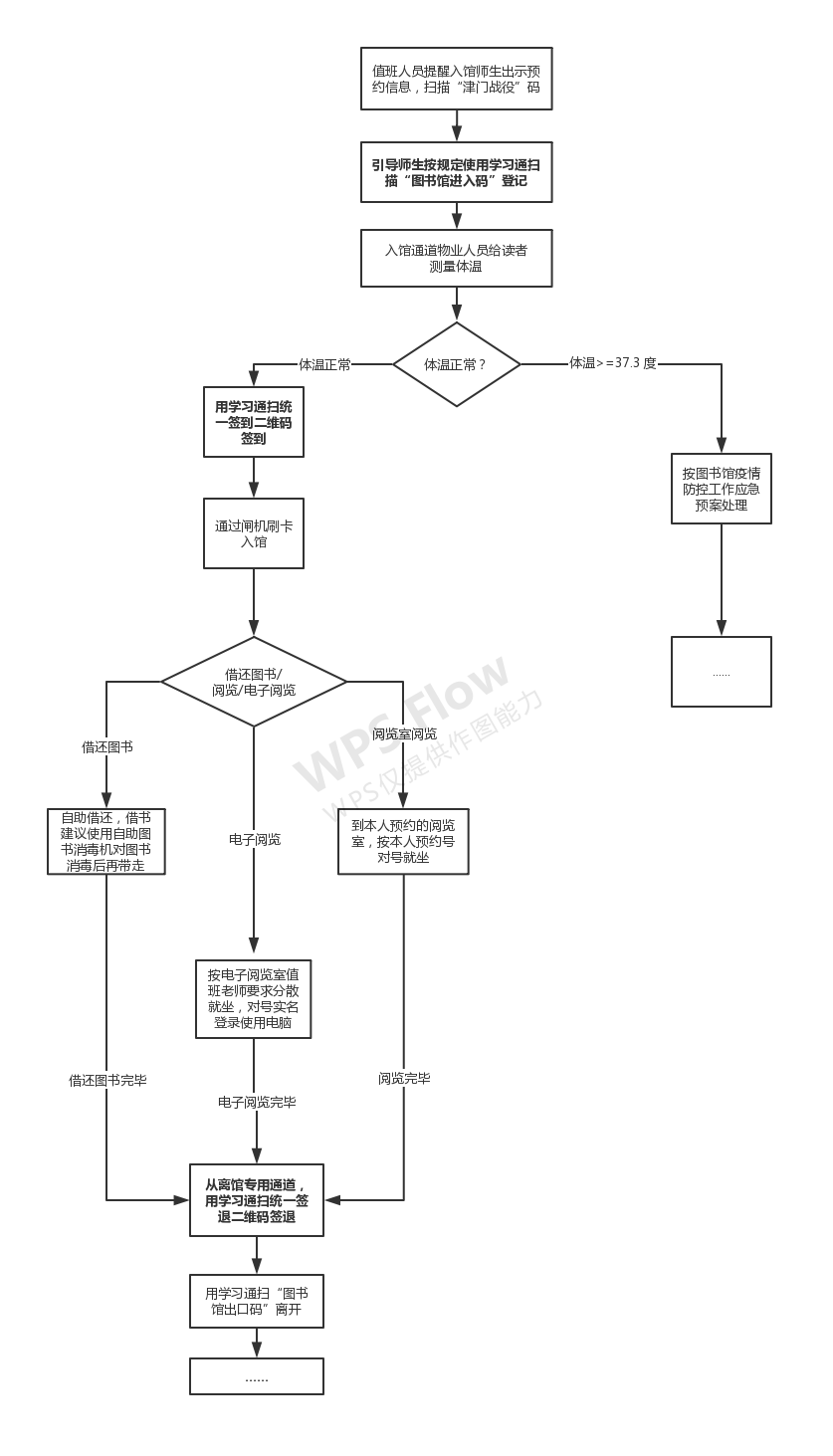 